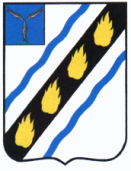 АДМИНИСТРАЦИЯСОВЕТСКОГО МУНИЦИПАЛЬНОГО РАЙОНА САРАТОВСКОЙ ОБЛАСТИ ПОСТАНОВЛЕНИЕ   от 30.12.2016 №  1060р.п. СтепноеО внесении изменений в постановление администрации Советского муниципального района от 21.12.2015 № 999    В соответствии с Федеральным законом от 06.10.2003 № 131-ФЗ «Об общих принципах организации местного самоуправления в Российской Федерации», руководствуясь Уставом Советского муниципального района администрация Советского муниципального района   ПОСТАНОВЛЯЕТ:1.   Внести в утвержденную постановлением администрации от 21.12.2015 № 999 муниципальную программу «Развитие физической культуры и спорта в Советском муниципальном районе на 2016-2018 годы» следующие изменения:1) Раздел паспорта «Объемы и источники финансирования программы» изложить в новой редакции:2) Раздел 3 «Ресурсное обеспечение программы» Программы изложить в новой редакции:«3.Ресурсное обеспечение программы Общий объем средств, необходимый для реализации Программы составит 1127,466 тыс. рублей (прогнозно), в том числе  в 2016 году – 88,466 тыс. рублей;из них: - средства местного бюджета Советского муниципального района – 68,466 тыс. рублей;- другие источники  (спонсорские средства) – 20 тыс. рублей  в 2017 году – 494 тыс. рублей (прогнозно); из них: - средства местного бюджета Советского муниципального района – 165 тыс. рублей;- другие источники (спонсорские средства прогнозно) – 329 тыс. рублей;в 2018 году – 542 тыс. рублей (прогнозно); из них: - средства местного бюджета Советского муниципального района – 175 тыс. рублей;- другие источники (спонсорские средства прогнозно) – 367 тыс. рублей;Из средств местного бюджета Советского муниципального района финансирование осуществляется в пределах утвержденного бюджета на очередной финансовый год по соответствующим отраслям бюджетной сферы.Объем финансирования Программы из местного бюджета Советского муниципального района подлежит ежегодному уточнению»;3) приложение к муниципальной программе изложить в новой редакции (прилагается).2. Настоящее постановление вступает в силу со дня его официального опубликования в установленном порядке.Глава  Советского муниципального  района                                                                                      С.В. Пименов  Иванова Е.В. 5-37-71Объемы и источники финансирования Программы- общая потребность в затратах на реализацию Программы составит  1127,466 тыс. рублей (прогнозно), в том числе  в 2016 году – 88,466 тыс. рублей;из них: - средства местного бюджета Советского муниципального района – 68,466 тыс. рублей;- другие источники  (спонсорские средства) – 20 тыс. рублей; в 2017 году – 494 тыс. рублей (прогнозно); из них: - средства местного бюджета Советского муниципального района – 165 тыс. рублей;- другие источники (спонсорские средства прогнозно) – 329тыс. рублей;в 2018 году – 542 тыс. рублей (прогнозно); из них: - средства местного бюджета Советского муниципального района – 175 тыс. рублей;- другие источники (спонсорские средства прогнозно) – 367 тыс. рублей;- объем финансирования уточняется ежегодно.Приложение к постановлениюот 30.12.2016 № 1060«Приложение к муниципальной программе   «Развитие физической культуры и спорта в Советском муниципальном районе на 2016-2018 годы» от 21.12.2015г. № 999Перечень мероприятийПеречень мероприятийПеречень мероприятийПеречень мероприятийПеречень мероприятийПеречень мероприятийПеречень мероприятийПеречень мероприятийПеречень мероприятийпо развитию физической культуры и спорта на территории Советского муниципального районапо развитию физической культуры и спорта на территории Советского муниципального районапо развитию физической культуры и спорта на территории Советского муниципального районапо развитию физической культуры и спорта на территории Советского муниципального районапо развитию физической культуры и спорта на территории Советского муниципального районапо развитию физической культуры и спорта на территории Советского муниципального районапо развитию физической культуры и спорта на территории Советского муниципального районапо развитию физической культуры и спорта на территории Советского муниципального районапо развитию физической культуры и спорта на территории Советского муниципального района на 2016-2018 годы на 2016-2018 годы на 2016-2018 годы на 2016-2018 годы на 2016-2018 годы на 2016-2018 годы на 2016-2018 годы на 2016-2018 годы на 2016-2018 годы№ п/пНаименование мероприятийИсточники финансированияСрок исполненияВсего Объём финансирования по годам, тыс. руб. (прогнозно)Объём финансирования по годам, тыс. руб. (прогнозно)Объём финансирования по годам, тыс. руб. (прогнозно)Ответственный за выполнение мероприятия№ п/пНаименование мероприятийИсточники финансированияСрок исполнения(тыс. руб.) (прогнозно)201620172018Ответственный за выполнение мероприятия1.2.3.4.5.6.7.8.9.Раздел 1. Массовые спортивные праздники, посвященные знаменательным датамРаздел 1. Массовые спортивные праздники, посвященные знаменательным датамРаздел 1. Массовые спортивные праздники, посвященные знаменательным датамРаздел 1. Массовые спортивные праздники, посвященные знаменательным датамРаздел 1. Массовые спортивные праздники, посвященные знаменательным датамРаздел 1. Массовые спортивные праздники, посвященные знаменательным датамРаздел 1. Массовые спортивные праздники, посвященные знаменательным датамРаздел 1. Массовые спортивные праздники, посвященные знаменательным датамРаздел 1. Массовые спортивные праздники, посвященные знаменательным датам1.Спортивный праздник, посвященный Дню победысредства местного бюджета муниципального района2016-20181367Отдел по молодежной политике, физкультуре и спорту и социальным вопросам администрации СМР, тренеры МБУ ДО-ДЮСШ р.п. Степное (по согласованию), преподаватели учебных заведений района (по согласованию).1.Спортивный праздник, посвященный Дню победыдругие источники2016-20182020Отдел по молодежной политике, физкультуре и спорту и социальным вопросам администрации СМР, тренеры МБУ ДО-ДЮСШ р.п. Степное (по согласованию), преподаватели учебных заведений района (по согласованию).2.Спортивный праздник, посвященный Дню молодежисредства местного бюджета муниципального района2016-20180Отдел по молодежной политике, физкультуре и спорту и социальным вопросам администрации СМР, тренеры МБУ ДО-ДЮСШ р.п. Степное (по согласованию), преподаватели учебных заведений района (по согласованию).2.Спортивный праздник, посвященный Дню молодежидругие источники2016-20181367Отдел по молодежной политике, физкультуре и спорту и социальным вопросам администрации СМР, тренеры МБУ ДО-ДЮСШ р.п. Степное (по согласованию), преподаватели учебных заведений района (по согласованию).3.Спортивный праздник, посвященный Дню физкультурникасредства местного бюджета муниципального района2016-20180Отдел по молодежной политике, физкультуре и спорту и социальным вопросам администрации СМР, тренеры МБУ ДО-ДЮСШ р.п. Степное (по согласованию), преподаватели учебных заведений района (по согласованию).3.Спортивный праздник, посвященный Дню физкультурникадругие источники2016-20181367Отдел по молодежной политике, физкультуре и спорту и социальным вопросам администрации СМР, тренеры МБУ ДО-ДЮСШ р.п. Степное (по согласованию), преподаватели учебных заведений района (по согласованию).4.Спортивный праздник, посвященный Дню поселка и Дню работников нефтяной и газовой промышленностисредства местного бюджета муниципального района2016-20180Отдел по молодежной политике, физкультуре и спорту и социальным вопросам администрации СМР, тренеры МБУ ДО-ДЮСШ р.п. Степное (по согласованию), преподаватели учебных заведений района (по согласованию).4.Спортивный праздник, посвященный Дню поселка и Дню работников нефтяной и газовой промышленностидругие источники2016-2018231112Отдел по молодежной политике, физкультуре и спорту и социальным вопросам администрации СМР, тренеры МБУ ДО-ДЮСШ р.п. Степное (по согласованию), преподаватели учебных заведений района (по согласованию).Итого по разделу 1Итого по разделу 1Итого по разделу 1Итого по разделу 182202933№ п/пНаименование мероприятийИсточники финансированияСрок исполненияВсего Объём финансирования по годам, тыс. руб. (прогнозно)Объём финансирования по годам, тыс. руб. (прогнозно)Объём финансирования по годам, тыс. руб. (прогнозно)Ответственный за выполнение мероприятия№ п/пНаименование мероприятийИсточники финансированияСрок исполнения(тыс. руб.) (прогнозно)201620172018Ответственный за выполнение мероприятия1.2.3.4.5.6.7.8.9.Раздел 2. Соревнования по видам спорта на Первенство районаРаздел 2. Соревнования по видам спорта на Первенство районаРаздел 2. Соревнования по видам спорта на Первенство районаРаздел 2. Соревнования по видам спорта на Первенство районаРаздел 2. Соревнования по видам спорта на Первенство районаРаздел 2. Соревнования по видам спорта на Первенство районаРаздел 2. Соревнования по видам спорта на Первенство районаРаздел 2. Соревнования по видам спорта на Первенство районаРаздел 2. Соревнования по видам спорта на Первенство районаВолейболВолейболВолейболВолейболВолейболВолейболВолейболВолейболВолейбол1.Первенство района среди сельских командсредства местного бюджета муниципального района2016-20180Отдел по молодежной политике, физкультуре и спорту и социальным вопросам администрации СМР, тренеры МБУ ДО-ДЮСШ р.п. Степное (по согласованию), преподаватели учебных заведений района (по согласованию).1.Первенство района среди сельских команддругие источники2016-20181367Отдел по молодежной политике, физкультуре и спорту и социальным вопросам администрации СМР, тренеры МБУ ДО-ДЮСШ р.п. Степное (по согласованию), преподаватели учебных заведений района (по согласованию).2.Первенство района по волейболу среди производственных командсредства местного бюджета муниципального района2016-20180Отдел по молодежной политике, физкультуре и спорту и социальным вопросам администрации СМР, тренеры МБУ ДО-ДЮСШ р.п. Степное (по согласованию), преподаватели учебных заведений района (по согласованию).2.Первенство района по волейболу среди производственных команддругие источники2016-20181367Отдел по молодежной политике, физкультуре и спорту и социальным вопросам администрации СМР, тренеры МБУ ДО-ДЮСШ р.п. Степное (по согласованию), преподаватели учебных заведений района (по согласованию).3.Первенство района среди женских командсредства местного бюджета муниципального района2016-20180Отдел по молодежной политике, физкультуре и спорту и социальным вопросам администрации СМР, тренеры МБУ ДО-ДЮСШ р.п. Степное (по согласованию), преподаватели учебных заведений района (по согласованию).3.Первенство района среди женских команддругие источники2016-20181367Отдел по молодежной политике, физкультуре и спорту и социальным вопросам администрации СМР, тренеры МБУ ДО-ДЮСШ р.п. Степное (по согласованию), преподаватели учебных заведений района (по согласованию).Настольный теннисНастольный теннисНастольный теннисНастольный теннисНастольный теннисНастольный теннисНастольный теннисНастольный теннисНастольный теннис1.Первенство районасредства местного бюджета муниципального района2016-20181367Отдел по молодежной политике, физкультуре и спорту и социальным вопросам администрации СМР, тренеры МБУ ДО-ДЮСШ р.п. Степное (по согласованию), преподаватели учебных заведений района (по согласованию).1.Первенство районадругие источники2016-20180Отдел по молодежной политике, физкультуре и спорту и социальным вопросам администрации СМР, тренеры МБУ ДО-ДЮСШ р.п. Степное (по согласованию), преподаватели учебных заведений района (по согласованию).ШашкиШашкиШашкиШашкиШашкиШашкиШашкиШашкиШашки1.Первенство районасредства местного бюджета муниципального района2016-20180Отдел по молодежной политике, физкультуре и спорту и социальным вопросам администрации СМР, тренеры МБУ ДО-ДЮСШ р.п. Степное (по согласованию), преподаватели учебных заведений района (по согласованию).1.Первенство районадругие источники2016-2018945Отдел по молодежной политике, физкультуре и спорту и социальным вопросам администрации СМР, тренеры МБУ ДО-ДЮСШ р.п. Степное (по согласованию), преподаватели учебных заведений района (по согласованию).ШахматыШахматыШахматыШахматыШахматыШахматыШахматыШахматыШахматы1.Первенство районасредства местного бюджета муниципального района2016-2018Отдел по молодежной политике, физкультуре и спорту и социальным вопросам администрации СМР, тренеры МБУ ДО-ДЮСШ р.п. Степное (по согласованию), преподаватели учебных заведений района (по согласованию).1.Первенство районадругие источники2016-20181245Отдел по молодежной политике, физкультуре и спорту и социальным вопросам администрации СМР, тренеры МБУ ДО-ДЮСШ р.п. Степное (по согласованию), преподаватели учебных заведений района (по согласованию).№ п/пНаименование мероприятийИсточники финансированияСрок исполненияВсего Объём финансирования по годам, тыс. руб. (прогнозно)Объём финансирования по годам, тыс. руб. (прогнозно)Объём финансирования по годам, тыс. руб. (прогнозно)Ответственный за выполнение мероприятия№ п/пНаименование мероприятийИсточники финансированияСрок исполнения(тыс. руб.) (прогнозно)201620172018Ответственный за выполнение мероприятия1.2.3.4.5.6.7.8.9.Футбол, мини-футболФутбол, мини-футболФутбол, мини-футболФутбол, мини-футболФутбол, мини-футболФутбол, мини-футболФутбол, мини-футболФутбол, мини-футболФутбол, мини-футбол1.Первенство района по мини-футболусредства местного бюджета муниципального района2016-20180Отдел по молодежной политике, физкультуре и спорту и социальным вопросам администрации СМР, тренеры МБУ ДО-ДЮСШ р.п. Степное (по согласованию), преподаватели учебных заведений района (по согласованию).1.Первенство района по мини-футболудругие источники2016-2018351718Отдел по молодежной политике, физкультуре и спорту и социальным вопросам администрации СМР, тренеры МБУ ДО-ДЮСШ р.п. Степное (по согласованию), преподаватели учебных заведений района (по согласованию).2.Первенство района по футболусредства местного бюджета муниципального района2016-20180Отдел по молодежной политике, физкультуре и спорту и социальным вопросам администрации СМР, тренеры МБУ ДО-ДЮСШ р.п. Степное (по согласованию), преподаватели учебных заведений района (по согласованию).2.Первенство района по футболудругие источники2016-20181367Отдел по молодежной политике, физкультуре и спорту и социальным вопросам администрации СМР, тренеры МБУ ДО-ДЮСШ р.п. Степное (по согласованию), преподаватели учебных заведений района (по согласованию).3.Кубок района по футболусредства местного бюджета муниципального района2016-20180Отдел по молодежной политике, физкультуре и спорту и социальным вопросам администрации СМР, тренеры МБУ ДО-ДЮСШ р.п. Степное (по согласованию), преподаватели учебных заведений района (по согласованию).3.Кубок района по футболудругие источники2016-20181367Отдел по молодежной политике, физкультуре и спорту и социальным вопросам администрации СМР, тренеры МБУ ДО-ДЮСШ р.п. Степное (по согласованию), преподаватели учебных заведений района (по согласованию).4.Районный турнир по футболу среди детских дворовых команд на кубок Губернаторасредства местного бюджета муниципального района2016-20180Отдел по молодежной политике, физкультуре и спорту и социальным вопросам администрации СМР, тренеры МБУ ДО-ДЮСШ р.п. Степное (по согласованию), преподаватели учебных заведений района (по согласованию).4.Районный турнир по футболу среди детских дворовых команд на кубок Губернаторадругие источники2016-20181578Отдел по молодежной политике, физкультуре и спорту и социальным вопросам администрации СМР, тренеры МБУ ДО-ДЮСШ р.п. Степное (по согласованию), преподаватели учебных заведений района (по согласованию).5.Районный турнир по футболу «Кожаный мяч»средства местного бюджета муниципального района2016-20180Отдел по молодежной политике, физкультуре и спорту и социальным вопросам администрации СМР, тренеры МБУ ДО-ДЮСШ р.п. Степное (по согласованию), преподаватели учебных заведений района (по согласованию).5.Районный турнир по футболу «Кожаный мяч»другие источники2016-20181789Отдел по молодежной политике, физкультуре и спорту и социальным вопросам администрации СМР, тренеры МБУ ДО-ДЮСШ р.п. Степное (по согласованию), преподаватели учебных заведений района (по согласованию).6. Традиционный турнир по футболу памяти Ю.В. Поповасредства местного бюджета муниципального района2016-20180Отдел по молодежной политике, физкультуре и спорту и социальным вопросам администрации СМР, тренеры МБУ ДО-ДЮСШ р.п. Степное (по согласованию), преподаватели учебных заведений района (по согласованию).6. Традиционный турнир по футболу памяти Ю.В. Поповадругие источники2016-20181156Отдел по молодежной политике, физкультуре и спорту и социальным вопросам администрации СМР, тренеры МБУ ДО-ДЮСШ р.п. Степное (по согласованию), преподаватели учебных заведений района (по согласованию).Лыжные гонкиЛыжные гонкиЛыжные гонкиЛыжные гонкиЛыжные гонкиЛыжные гонкиЛыжные гонкиЛыжные гонкиЛыжные гонки1.Первенство районасредства местного бюджета муниципального района2016-20180Отдел по молодежной политике, физкультуре и спорту и социальным вопросам администрации СМР, тренеры МБУ ДО-ДЮСШ р.п. Степное (по согласованию), преподаватели учебных заведений района (по согласованию).1.Первенство районадругие источники2016-2018231112Отдел по молодежной политике, физкультуре и спорту и социальным вопросам администрации СМР, тренеры МБУ ДО-ДЮСШ р.п. Степное (по согласованию), преподаватели учебных заведений района (по согласованию).БаскетболБаскетболБаскетболБаскетболБаскетболБаскетболБаскетболБаскетболБаскетбол1.Первенство районасредства местного бюджета муниципального района2016-20180Отдел по молодежной политике, физкультуре и спорту и социальным вопросам администрации СМР, тренеры МБУ ДО-ДЮСШ р.п. Степное (по согласованию), преподаватели учебных заведений района (по согласованию).1.Первенство районадругие источники2016-20181367Отдел по молодежной политике, физкультуре и спорту и социальным вопросам администрации СМР, тренеры МБУ ДО-ДЮСШ р.п. Степное (по согласованию), преподаватели учебных заведений района (по согласованию).2.Первенство района по уличному баскетболусредства местного бюджета муниципального района2016-20180Отдел по молодежной политике, физкультуре и спорту и социальным вопросам администрации СМР, тренеры МБУ ДО-ДЮСШ р.п. Степное (по согласованию), преподаватели учебных заведений района (по согласованию).2.Первенство района по уличному баскетболудругие источники2016-20181367Отдел по молодежной политике, физкультуре и спорту и социальным вопросам администрации СМР, тренеры МБУ ДО-ДЮСШ р.п. Степное (по согласованию), преподаватели учебных заведений района (по согласованию).№ п/пНаименование мероприятийИсточники финансированияСрок исполненияВсего Объём финансирования по годам, тыс. руб. (прогнозно)Объём финансирования по годам, тыс. руб. (прогнозно)Объём финансирования по годам, тыс. руб. (прогнозно)Ответственный за выполнение мероприятия№ п/пНаименование мероприятийИсточники финансированияСрок исполнения(тыс. руб.)Объём финансирования по годам, тыс. руб. (прогнозно)Объём финансирования по годам, тыс. руб. (прогнозно)Объём финансирования по годам, тыс. руб. (прогнозно)Ответственный за выполнение мероприятия№ п/пНаименование мероприятийИсточники финансированияСрок исполнения(прогнозно)201620172018Ответственный за выполнение мероприятия1.2.3.4.5.6.7.8.9.СпартакиадаСпартакиадаСпартакиадаСпартакиадаСпартакиадаСпартакиадаСпартакиадаСпартакиадаСпартакиада1.Спартакиада муниципальных служащих Советского муниципального районасредства местного бюджета муниципального района2016-20180Отдел по молодежной политике, физкультуре и спорту и социальным вопросам администрации СМР, тренеры МБУ ДО-ДЮСШ р.п. Степное (по согласованию), преподаватели учебных заведений района (по согласованию).1.Спартакиада муниципальных служащих Советского муниципального районадругие источники2016-20181367Отдел по молодежной политике, физкультуре и спорту и социальным вопросам администрации СМР, тренеры МБУ ДО-ДЮСШ р.п. Степное (по согласованию), преподаватели учебных заведений района (по согласованию).2.Спартакиада муниципальных образований Советского муниципального районасредства местного бюджета муниципального района2016-2018171,66651,6666060Отдел по молодежной политике, физкультуре и спорту и социальным вопросам администрации СМР, тренеры МБУ ДО-ДЮСШ р.п. Степное (по согласованию), преподаватели учебных заведений района (по согласованию).2.Спартакиада муниципальных образований Советского муниципального районадругие источники2016-20180Отдел по молодежной политике, физкультуре и спорту и социальным вопросам администрации СМР, тренеры МБУ ДО-ДЮСШ р.п. Степное (по согласованию), преподаватели учебных заведений района (по согласованию).Итого по разделу 2Итого по разделу 2Итого по разделу 2Итого по разделу 2410,66651,666170186Раздел 3. Участие в областных спортивных мероприятияхРаздел 3. Участие в областных спортивных мероприятияхРаздел 3. Участие в областных спортивных мероприятияхРаздел 3. Участие в областных спортивных мероприятияхРаздел 3. Участие в областных спортивных мероприятияхРаздел 3. Участие в областных спортивных мероприятияхРаздел 3. Участие в областных спортивных мероприятияхРаздел 3. Участие в областных спортивных мероприятияхРаздел 3. Участие в областных спортивных мероприятиях1.Участие районных команд в соревнованиях по лыжным гонкам на призы Губернатора Саратовской области «Лыжня России»средства местного бюджета муниципального района2016-20182961112Отдел по молодежной политике, физкультуре и спорту и социальным вопросам администрации СМР, тренеры МБУ ДО-ДЮСШ р.п. Степное (по согласованию), преподаватели учебных заведений района (по согласованию).1.Участие районных команд в соревнованиях по лыжным гонкам на призы Губернатора Саратовской области «Лыжня России»другие источники2016-20180Отдел по молодежной политике, физкультуре и спорту и социальным вопросам администрации СМР, тренеры МБУ ДО-ДЮСШ р.п. Степное (по согласованию), преподаватели учебных заведений района (по согласованию).2.Участие районной команды в зональных и областных соревнованиях среди учащихся школ «Президентские состязания»средства местного бюджета муниципального района2016-20180Отдел по молодежной политике, физкультуре и спорту и социальным вопросам администрации СМР, тренеры МБУ ДО-ДЮСШ р.п. Степное (по согласованию), преподаватели учебных заведений района (по согласованию).2.Участие районной команды в зональных и областных соревнованиях среди учащихся школ «Президентские состязания»другие источники2016-20181367Отдел по молодежной политике, физкультуре и спорту и социальным вопросам администрации СМР, тренеры МБУ ДО-ДЮСШ р.п. Степное (по согласованию), преподаватели учебных заведений района (по согласованию).3.Областной зональный турнир юных футболистов «Кожаный мяч»средства местного бюджета муниципального района2016-20180Отдел по молодежной политике, физкультуре и спорту и социальным вопросам администрации СМР, тренеры МБУ ДО-ДЮСШ р.п. Степное (по согласованию), преподаватели учебных заведений района (по согласованию).3.Областной зональный турнир юных футболистов «Кожаный мяч»другие источники2016-2018231112Отдел по молодежной политике, физкультуре и спорту и социальным вопросам администрации СМР, тренеры МБУ ДО-ДЮСШ р.п. Степное (по согласованию), преподаватели учебных заведений района (по согласованию).4.Финал областного турнира юных футболистов  «Кожаный мяч»средства местного бюджета муниципального района2016-20180Отдел по молодежной политике, физкультуре и спорту и социальным вопросам администрации СМР, тренеры МБУ ДО-ДЮСШ р.п. Степное (по согласованию), преподаватели учебных заведений района (по согласованию).4.Финал областного турнира юных футболистов  «Кожаный мяч»другие источники2016-2018331617Отдел по молодежной политике, физкультуре и спорту и социальным вопросам администрации СМР, тренеры МБУ ДО-ДЮСШ р.п. Степное (по согласованию), преподаватели учебных заведений района (по согласованию).5.Областной зональный турнир по футболу среди дворовых команд на Кубок Губернатора Саратовской областисредства местного бюджета муниципального района2016-20180Отдел по молодежной политике, физкультуре и спорту и социальным вопросам администрации СМР, тренеры МБУ ДО-ДЮСШ р.п. Степное (по согласованию), преподаватели учебных заведений района (по согласованию).5.Областной зональный турнир по футболу среди дворовых команд на Кубок Губернатора Саратовской областидругие источники2016-2018231112Отдел по молодежной политике, физкультуре и спорту и социальным вопросам администрации СМР, тренеры МБУ ДО-ДЮСШ р.п. Степное (по согласованию), преподаватели учебных заведений района (по согласованию).№ п/пНаименование мероприятийИсточники финансированияСрок исполненияВсегоОбъём финансирования по годам, тыс. руб. (прогнозно)Объём финансирования по годам, тыс. руб. (прогнозно)Объём финансирования по годам, тыс. руб. (прогнозно)Ответственный за выполнение мероприятия№ п/пНаименование мероприятийИсточники финансированияСрок исполнения (тыс. руб.)Объём финансирования по годам, тыс. руб. (прогнозно)Объём финансирования по годам, тыс. руб. (прогнозно)Объём финансирования по годам, тыс. руб. (прогнозно)Ответственный за выполнение мероприятия№ п/пНаименование мероприятийИсточники финансированияСрок исполнения(прогнозно)201620172018Ответственный за выполнение мероприятия1.2.3.4.5.6.7.8.9.6.Финал турнира по футболу среди дворовых команд на Кубок Губернатора Саратовской областисредства местного бюджета муниципального района2016-20180Отдел по молодежной политике, физкультуре и спорту и социальным вопросам администрации СМР, тренеры МБУ ДО-ДЮСШ р.п. Степное (по согласованию), преподаватели учебных заведений района (по согласованию).6.Финал турнира по футболу среди дворовых команд на Кубок Губернатора Саратовской областидругие источники2016-2018231112Отдел по молодежной политике, физкультуре и спорту и социальным вопросам администрации СМР, тренеры МБУ ДО-ДЮСШ р.п. Степное (по согласованию), преподаватели учебных заведений района (по согласованию).7.Областная Спартакиада молодёжи допризывного возрастасредства местного бюджета муниципального района2016-20180Отдел по молодежной политике, физкультуре и спорту и социальным вопросам администрации СМР, тренеры МБУ ДО-ДЮСШ р.п. Степное (по согласованию), преподаватели учебных заведений района (по согласованию).7.Областная Спартакиада молодёжи допризывного возрастадругие источники2016-2018231112Отдел по молодежной политике, физкультуре и спорту и социальным вопросам администрации СМР, тренеры МБУ ДО-ДЮСШ р.п. Степное (по согласованию), преподаватели учебных заведений района (по согласованию).8.Областная Спартакиада трудящихсясредства местного бюджета муниципального района2016-20180Отдел по молодежной политике, физкультуре и спорту и социальным вопросам администрации СМР, тренеры МБУ ДО-ДЮСШ р.п. Степное (по согласованию), преподаватели учебных заведений района (по согласованию).8.Областная Спартакиада трудящихсядругие источники2016-20181367Отдел по молодежной политике, физкультуре и спорту и социальным вопросам администрации СМР, тренеры МБУ ДО-ДЮСШ р.п. Степное (по согласованию), преподаватели учебных заведений района (по согласованию).9.Областной легкоатлетический кросс «Олимпийский день бега»средства местного бюджета муниципального района2016-20181,51,5Отдел по молодежной политике, физкультуре и спорту и социальным вопросам администрации СМР, тренеры МБУ ДО-ДЮСШ р.п. Степное (по согласованию), преподаватели учебных заведений района (по согласованию).9.Областной легкоатлетический кросс «Олимпийский день бега»другие источники2016-20181367Отдел по молодежной политике, физкультуре и спорту и социальным вопросам администрации СМР, тренеры МБУ ДО-ДЮСШ р.п. Степное (по согласованию), преподаватели учебных заведений района (по согласованию).10.Областная Спартакиада ветеранов труда и спортасредства местного бюджета муниципального района2016-20180Отдел по молодежной политике, физкультуре и спорту и социальным вопросам администрации СМР, тренеры МБУ ДО-ДЮСШ р.п. Степное (по согласованию), преподаватели учебных заведений района (по согласованию).10.Областная Спартакиада ветеранов труда и спортадругие источники2016-2018231112Отдел по молодежной политике, физкультуре и спорту и социальным вопросам администрации СМР, тренеры МБУ ДО-ДЮСШ р.п. Степное (по согласованию), преподаватели учебных заведений района (по согласованию).11.Участие районной команды в областных соревнованиях по баскетболу «КЭС-БАСКЕТ»средства местного бюджета муниципального района2016-2018331617Отдел по молодежной политике, физкультуре и спорту и социальным вопросам администрации СМР, тренеры МБУ ДО-ДЮСШ р.п. Степное (по согласованию), преподаватели учебных заведений района (по согласованию).11.Участие районной команды в областных соревнованиях по баскетболу «КЭС-БАСКЕТ»другие источники2016-20180Отдел по молодежной политике, физкультуре и спорту и социальным вопросам администрации СМР, тренеры МБУ ДО-ДЮСШ р.п. Степное (по согласованию), преподаватели учебных заведений района (по согласованию).12.Участие районной команды в зональных и областных соревнованиях по уличному баскетболу «Оранжевый мяч»средства местного бюджета муниципального района2016-20180Отдел по молодежной политике, физкультуре и спорту и социальным вопросам администрации СМР, тренеры МБУ ДО-ДЮСШ р.п. Степное (по согласованию), преподаватели учебных заведений района (по согласованию).12.Участие районной команды в зональных и областных соревнованиях по уличному баскетболу «Оранжевый мяч»другие источники2016-20181367Отдел по молодежной политике, физкультуре и спорту и социальным вопросам администрации СМР, тренеры МБУ ДО-ДЮСШ р.п. Степное (по согласованию), преподаватели учебных заведений района (по согласованию).Итого по разделу 3Итого по разделу 3Итого по разделу 3Итого по разделу 3263,57,5122134Раздел 4. Спортивно-массовые мероприятия Раздел 4. Спортивно-массовые мероприятия Раздел 4. Спортивно-массовые мероприятия Раздел 4. Спортивно-массовые мероприятия Раздел 4. Спортивно-массовые мероприятия Раздел 4. Спортивно-массовые мероприятия Раздел 4. Спортивно-массовые мероприятия Раздел 4. Спортивно-массовые мероприятия Раздел 4. Спортивно-массовые мероприятия ГБУ «СОФСЦ «Урожай» и министерства молодежной политики спорта и туризма Саратовской областиГБУ «СОФСЦ «Урожай» и министерства молодежной политики спорта и туризма Саратовской областиГБУ «СОФСЦ «Урожай» и министерства молодежной политики спорта и туризма Саратовской областиГБУ «СОФСЦ «Урожай» и министерства молодежной политики спорта и туризма Саратовской областиГБУ «СОФСЦ «Урожай» и министерства молодежной политики спорта и туризма Саратовской областиГБУ «СОФСЦ «Урожай» и министерства молодежной политики спорта и туризма Саратовской областиГБУ «СОФСЦ «Урожай» и министерства молодежной политики спорта и туризма Саратовской областиГБУ «СОФСЦ «Урожай» и министерства молодежной политики спорта и туризма Саратовской областиГБУ «СОФСЦ «Урожай» и министерства молодежной политики спорта и туризма Саратовской области1.Участие в областных спартакиадах ГБУ "СОФСЦ "Урожай"средства местного бюджета муниципального района2016-201827,84,81112Отдел по молодежной политике, физкультуре и спорту и социальным вопросам администрации СМР, тренеры МБУ ДО-ДЮСШ р.п. Степное (по согласованию), преподаватели учебных заведений района (по согласованию).1.Участие в областных спартакиадах ГБУ "СОФСЦ "Урожай"другие источники2016-20180Отдел по молодежной политике, физкультуре и спорту и социальным вопросам администрации СМР, тренеры МБУ ДО-ДЮСШ р.п. Степное (по согласованию), преподаватели учебных заведений района (по согласованию).2.Участие в первенствах ГБУ "СОФСЦ "Урожай"средства местного бюджета муниципального района2016-2018331617Отдел по молодежной политике, физкультуре и спорту и социальным вопросам администрации СМР, тренеры МБУ ДО-ДЮСШ р.п. Степное (по согласованию), преподаватели учебных заведений района (по согласованию).2.Участие в первенствах ГБУ "СОФСЦ "Урожай"другие источники2016-20180Отдел по молодежной политике, физкультуре и спорту и социальным вопросам администрации СМР, тренеры МБУ ДО-ДЮСШ р.п. Степное (по согласованию), преподаватели учебных заведений района (по согласованию).№ п/пНаименование мероприятийИсточники финансированияСрок исполненияВсегоОбъём финансирования по годам, тыс. руб. (прогнозно)Объём финансирования по годам, тыс. руб. (прогнозно)Объём финансирования по годам, тыс. руб. (прогнозно)Ответственный за выполнение мероприятия№ п/пНаименование мероприятийИсточники финансированияСрок исполнения (тыс. руб.)Объём финансирования по годам, тыс. руб. (прогнозно)Объём финансирования по годам, тыс. руб. (прогнозно)Объём финансирования по годам, тыс. руб. (прогнозно)Ответственный за выполнение мероприятия№ п/пНаименование мероприятийИсточники финансированияСрок исполнения(прогнозно)201620172018Ответственный за выполнение мероприятия1.2.3.4.5.6.7.8.9.3.Участие в первенствах, соревнованиях и спартакиадах министерства молодежной политики, спорта и туризма Саратовской областисредства местного бюджета муниципального района2016-2018331617Отдел по молодежной политике, физкультуре и спорту и социальным вопросам администрации СМР, тренеры МБУ ДО-ДЮСШ р.п. Степное (по согласованию), преподаватели учебных заведений района (по согласованию).3.Участие в первенствах, соревнованиях и спартакиадах министерства молодежной политики, спорта и туризма Саратовской областидругие источники2016-20180Отдел по молодежной политике, физкультуре и спорту и социальным вопросам администрации СМР, тренеры МБУ ДО-ДЮСШ р.п. Степное (по согласованию), преподаватели учебных заведений района (по согласованию).4.Участие в зональных и финальных соревнованиях в областной Спартакиаде муниципальных служащихсредства местного бюджета муниципального района2016-201817,54,567Отдел по молодежной политике, физкультуре и спорту и социальным вопросам администрации СМР, тренеры МБУ ДО-ДЮСШ р.п. Степное (по согласованию), преподаватели учебных заведений района (по согласованию).4.Участие в зональных и финальных соревнованиях в областной Спартакиаде муниципальных служащихсредства местного бюджета муниципального района2016-201817,54,567Отдел по молодежной политике, физкультуре и спорту и социальным вопросам администрации СМР, тренеры МБУ ДО-ДЮСШ р.п. Степное (по согласованию), преподаватели учебных заведений района (по согласованию).4.Участие в зональных и финальных соревнованиях в областной Спартакиаде муниципальных служащихдругие источники2016-20180Отдел по молодежной политике, физкультуре и спорту и социальным вопросам администрации СМР, тренеры МБУ ДО-ДЮСШ р.п. Степное (по согласованию), преподаватели учебных заведений района (по согласованию).Итого по разделу 4Итого по разделу 4Итого по разделу 4Итого по разделу 4111,39,34953Раздел 5. Спортивно-массовая работа в организациях и предприятиях, в ДЮСШ р.п. Степное, и в муниципальных образованияхРаздел 5. Спортивно-массовая работа в организациях и предприятиях, в ДЮСШ р.п. Степное, и в муниципальных образованияхРаздел 5. Спортивно-массовая работа в организациях и предприятиях, в ДЮСШ р.п. Степное, и в муниципальных образованияхРаздел 5. Спортивно-массовая работа в организациях и предприятиях, в ДЮСШ р.п. Степное, и в муниципальных образованияхРаздел 5. Спортивно-массовая работа в организациях и предприятиях, в ДЮСШ р.п. Степное, и в муниципальных образованияхРаздел 5. Спортивно-массовая работа в организациях и предприятиях, в ДЮСШ р.п. Степное, и в муниципальных образованияхРаздел 5. Спортивно-массовая работа в организациях и предприятиях, в ДЮСШ р.п. Степное, и в муниципальных образованияхРаздел 5. Спортивно-массовая работа в организациях и предприятиях, в ДЮСШ р.п. Степное, и в муниципальных образованияхРаздел 5. Спортивно-массовая работа в организациях и предприятиях, в ДЮСШ р.п. Степное, и в муниципальных образованиях1.Проведение массовых спортивных праздников, посвященных знаменательным датамсредства местного бюджета муниципального района2016-20181367Отдел по молодежной политике, физкультуре и спорту и социальным вопросам администрации СМР, администрации поселений (по согласованию), клубы физической культуры предприятий и организаций (по согласованию), руководители предприятий и организаций и хозяйств района (по согласованию)1.Проведение массовых спортивных праздников, посвященных знаменательным датамдругие источники2016-20180Отдел по молодежной политике, физкультуре и спорту и социальным вопросам администрации СМР, администрации поселений (по согласованию), клубы физической культуры предприятий и организаций (по согласованию), руководители предприятий и организаций и хозяйств района (по согласованию)2.Участие предприятий и организаций района в ремонте спортивной базы муниципальных образованийсредства местного бюджета муниципального района2016-20180Предприятия и организации района (по согласованию)2.Участие предприятий и организаций района в ремонте спортивной базы муниципальных образованийдругие источники2016-2018653134Предприятия и организации района (по согласованию)3.Участие ДЮСШ в областных соревнованияхсредства местного бюджета муниципального района2016-20180Управление образования3.Участие ДЮСШ в областных соревнованияхдругие источники2016-20180Управление образованияИтого по разделу 5Итого по разделу 5Итого по разделу 5Итого по разделу 57803741Раздел 6. Социальная реклама, баннерыРаздел 6. Социальная реклама, баннерыРаздел 6. Социальная реклама, баннерыРаздел 6. Социальная реклама, баннерыРаздел 6. Социальная реклама, баннерыРаздел 6. Социальная реклама, баннерыРаздел 6. Социальная реклама, баннерыРаздел 6. Социальная реклама, баннерыРаздел 6. Социальная реклама, баннеры1.Размещение на территории муниципального образования  социальной рекламы направленной на привлечение к занятиям физической культурой и спортом средства местного бюджета муниципального района2016-2018231112Отдел по молодежной политике, физкультуре и спорту и социальным вопросам администрации СМР1.Размещение на территории муниципального образования  социальной рекламы направленной на привлечение к занятиям физической культурой и спортом другие источники2016-20180Отдел по молодежной политике, физкультуре и спорту и социальным вопросам администрации СМРИтого по разделу 6Итого по разделу 6Итого по разделу 6Итого по разделу 62301112Раздел 7. Спортивная база, спортинвентарьРаздел 7. Спортивная база, спортинвентарьРаздел 7. Спортивная база, спортинвентарьРаздел 7. Спортивная база, спортинвентарьРаздел 7. Спортивная база, спортинвентарьРаздел 7. Спортивная база, спортинвентарьРаздел 7. Спортивная база, спортинвентарьРаздел 7. Спортивная база, спортинвентарьРаздел 7. Спортивная база, спортинвентарь1.Текущий ремонт спортивных заловсредства местного бюджета муниципального района2016-20180Управление образования1.Текущий ремонт спортивных заловдругие источники2016-2018512427Управление образования№ п/пНаименование мероприятийИсточники финансированияСрок исполненияВсегоОбъём финансирования по годам, тыс. руб. (прогнозно)Объём финансирования по годам, тыс. руб. (прогнозно)Объём финансирования по годам, тыс. руб. (прогнозно)Ответственный за выполнение мероприятия№ п/пНаименование мероприятийИсточники финансированияСрок исполнения (тыс. руб.)Объём финансирования по годам, тыс. руб. (прогнозно)Объём финансирования по годам, тыс. руб. (прогнозно)Объём финансирования по годам, тыс. руб. (прогнозно)Ответственный за выполнение мероприятия№ п/пНаименование мероприятийИсточники финансированияСрок исполнения(прогнозно)201620172018Ответственный за выполнение мероприятия1.2.3.4.5.6.7.8.9.2.Текущий ремонт спортивного зала ДЮСШсредства местного бюджета муниципального района2016-20180Управление образования2.Текущий ремонт спортивного зала ДЮСШдругие источники2016-2018623032Управление образования3.Приобретение спортивного инвентаря и спортивной формысредства местного бюджета муниципального района2016-20180Отдел по молодежной политике, физкультуре и спорту и социальным вопросам администрации СМР, администрации поселений (по согласованию), клубы физической культуры предприятий и организаций (по согласованию), руководители предприятий и организаций и хозяйств района (по согласованию)3.Приобретение спортивного инвентаря и спортивной формыдругие источники2016-2018462224Отдел по молодежной политике, физкультуре и спорту и социальным вопросам администрации СМР, администрации поселений (по согласованию), клубы физической культуры предприятий и организаций (по согласованию), руководители предприятий и организаций и хозяйств района (по согласованию)Итого по разделу 7Итого по разделу 7Итого по разделу 7Итого по разделу 715907683Итого по программе, в т.ч.Итого по программе, в т.ч.Итого по программе, в т.ч.Итого по программе, в т.ч.1127,46688,466494542Средства местного бюджета муниципального районаСредства местного бюджета муниципального районаСредства местного бюджета муниципального районаСредства местного бюджета муниципального района406,96668,466165175Другие источникиДругие источникиДругие источникиДругие источники71920329367Верно:Верно:Руководитель аппарата                                                                     О.Л. ДябинаРуководитель аппарата                                                                     О.Л. ДябинаРуководитель аппарата                                                                     О.Л. ДябинаРуководитель аппарата                                                                     О.Л. ДябинаРуководитель аппарата                                                                     О.Л. ДябинаРуководитель аппарата                                                                     О.Л. ДябинаРуководитель аппарата                                                                     О.Л. Дябина